Занятие объединения «Информатика» 05.02.2022Тема занятия: «Конструирование фигур».Ответить на вопросыКакая программа в компьютере позволяет нам работать с графикой?Как открыть графический редактор Paint?Какие инструменты в графическом редакторе вы знаете? Как определить, какой инструмент выбран?Для чего нужна панель настройки инструментов?Как отменить неверное действие?Сколько действий можно отменить?Решить логические задачи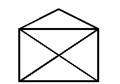 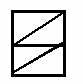 1) Построить изображения, не отрывая карандаш от бумаги, и проводя каждое ребро ровно один раз. Выполните это задание в тетради.а)                                   б)С помощью какого инструмента вы бы выполняли это задание в программе Paint?Практическая работа «Колодцы» Запустите. Paint, откройте рисунок «Колодцы»Используя инструмент Кисть, соедините каждый дом с каждым колодцем цветными дорогами так, чтобы дороги не пересекались.Конструирование из мозаикиДетали мозаики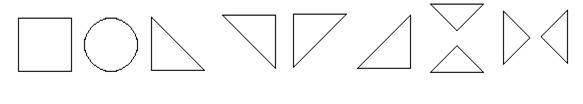 Электронная почта: cduttroslavl@mail.ru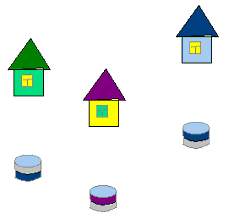 